RELAÇÃO PATRIMONIAL – CONGREGAÇÃO:    ______ – _________________________001 - 04 - Ventilador de parede Arge Max PT grande 60 cm CR 200W P002 - 1 - Amplificador De Potencia Oneal Op-7500003 - 1 - Bateria Michael - Audition Vinho DM827 BK004 - 1 - Bebedouro Industrial 100 Litros Aço Inox 3 Torneiras Ca005 - 1 - Caixa Amplificada ONEAL Multi uso OCM 412 SD USB 12V006 - 1 - Caldeirão Grande N 40 Alumínio Fundido 20 Litros Tampa007 - 1 - Capa OXXIS BLACK 070 P Violão Folk008 - 1 - Contra Baixo Condor Xb24a 5 Cordas Ativo009 - 1 - Cubo De Guitarra Meteoro Nitrous 100g 210-gs 150w010 - 1 - Cubo Staner BX-200A Amplificador para Contrabaixo 15 14011 - 1 - Dvd Player Panasonic Dvd-s29 trocar Cabo Flat Do Leitor012 - 1 - Filtro Refil Soft Everest013 - 1 - Fogão Industrial Imperador 3 Bocas a Gas sem Forno Preto014 - 1 - Forno Bravo Pholo Salgados Tortas E Pizza - Venâncio015 - 1 - Guitarra Squier by Fender NS ICS13274532- Stratocaster016 - 1 - Mesa De Som 24 Canais Behringer Sx-2442fx Eurodesk017 - 1 - MICROFONE SEM FIO KARSECT KRU302Goiânia-GO, ___ de _____________________ de ______.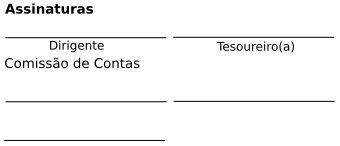 